 Work Experience Placement Form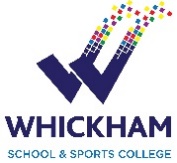 Please ensure that as much information as possible is filled in and that handwriting is legible. Have a great placement! Learner Details Learner Name:						            Tutor Group: 	    Learner Age:  Under 16□    16-17□   18 plus□ (tick appropriate box)     Gender:             Male   □            Female  □                   Placement Details Name of person organising placement (eg Parent, student, school staff): Placement Start Date:                                                                              Placement End Date:Business Name:			 	                                             Landline Number:Contact Name:	                                         Mobile Number:Contact Position: 	             Email: Business Address: Postcode:	                   Location of placement if different to the above: Signature: 	                        Date: Description of Duties: Proposed working days	□Mon	□Tues	□Wed	□Thurs	□Fri	□Sat	□Sun	Travel Arrangements: 					Report to: 	                                    Start Time:Dress Code/ PPE:                                                                                    Meal Arrangements:InsuranceIn order for a company to take on a learner for work experience they MUST have the necessary insurances in place.Insurance Company Name:Employer Liability Insurance    Yes□  No□  Policy Number:                                                           Expiry Date:             Public Liability Insurance 	      Yes□  No□  Policy Number:                                                           Expiry Date:           Parent/ Carer Agreement As a responsible parent/guardian I confirm the above learner participating in the work experience at the above arranged placement. Parent/Guardian Signature:	                                                  Relationship to Student:                                             Date:School Agreement I agree to this placement, subject to a successful health and safety assessment. Name:                                                 Signature:                                            Position:                                           Date:              